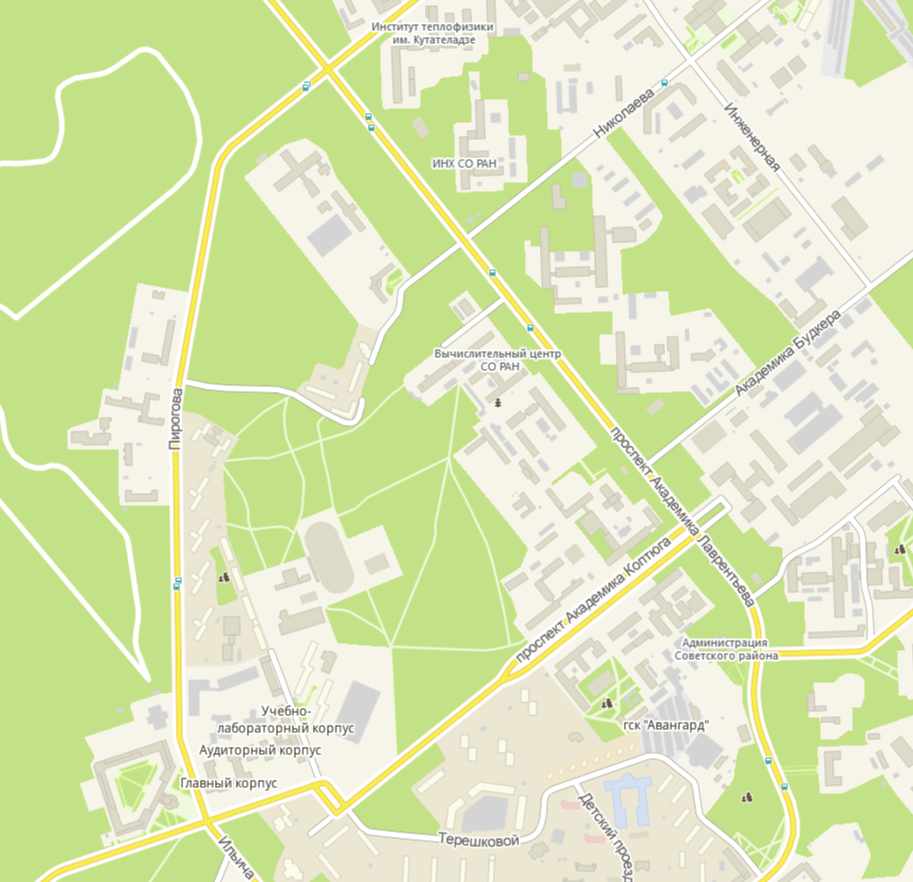 Контактное лицо: 1) начальник отдела по делам молодежи, культуре и спорту администрации Советского района Халатов Михаил Юрьевич, 891377112442) директор соревнований Розанов Павел Геннадьевич, 89130061526Выдержка из проекта постановления мэрии: Ввести временное прекращение движения транспортных 
средств 21.04.2024 с 8.00 до 14.30 час. с обеспечением объезда по автомобильным дорогам общего пользования на следующих участках улично-дорожной сети:по Университетскому проспекту на участке от пересечения с ул. Ильича до пересечения с проспектом Академика Коптюга;по проспекту Академика Коптюга;по проспекту Академика Лаврентьева на участке от пересечения 
с проспектом Академика Коптюга до пересечения с ул. Пирогова;по ул. Николаева на участке от пересечения с проспектом Академика Лаврентьева до здания ул. Николаева, 12/2;по ул. Инженерной на участке от пересечения с ул. Николаева до пересечения с ул. Академика Будкера;по ул. Академика Будкера до пересечения с проспектом Академика Лаврентьева.